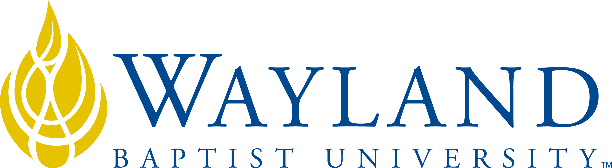 WBU OnlineSchool of Business2. UNIVERSITY MISSION STATEMENTWayland Baptist University exists to educate students in an academically challenging, learning-focused and distinctively Christian environment for professional success, and service to God and humankind.3. COURSE NUMBER & NAME: MGMT 6316-VC01, Human Resource Development4. TERM: Summer 2022 5. INSTRUCTOR: Dr. Kelli Heinz6. CONTACT INFORMATION:Office phone: 270-556-9819WBU Email: kelli.heinz@wayland.wbu.eduCell phone: 270-556-98197. OFFICE HOURS, BUILDING & LOCATION:      M-F 6-10 p.m. CT8. COURSE MEETING TIME & LOCATION:Meeting day & time: WBU Online9. CATALOG DESCRIPTION: Examination of human capital theories of human resource management including issues of organizational structure and its impact on human/organizational performance.10. PREREQUISITE:11. REQUIRED TEXTBOOK AND RESOURCE MATERIAL: 12. OPTIONAL MATERIALS13. COURSE OUTCOMES AND COMPETENCIES:Critique and synthesize theories in human resource development as strategic toolsPropose research projects that extend or combine research in human resource developmentApply human resource development research theories to current management problemsEvaluate human and intellectual capitals to meet strategic needsAnalyze cultural and global perspectives in human resource development as a competitive advantageInterpret current legal issues in human developmentIntegrate course concepts relative to the Christian Worldview14. ATTENDANCE REQUIREMENTS:Students are expected to participate in all required instructional activities in their courses. Online courses are no different in this regard; however, participation must be defined in a different manner. Student “attendance” in an online course is defined as active participation in the course as described in the course syllabus.  Students aware of necessary absences must inform the professor with as much advance notice as possible in order to make appropriate arrangements. Any student absent 25 percent or more of the online course, i.e., non-participatory during 2 or more weeks of an 8-week session, may receive an F for that course. Any student who has not actively participated in an online class prior to the census date for any given session is considered a “no-show” and will be administratively withdrawn from the class without record. To be counted as actively participating, it is not sufficient to log in and view the course.  The student must be submitting work as described in the course syllabus.15. STATEMENT ON PLAGIARISM & ACADEMIC DISHONESTY:Wayland Baptist University observes a zero tolerance policy regarding academic dishonesty. Per university policy as described in the academic catalog, all cases of academic dishonesty will be reported and second offenses will result in suspension from the university.16. DISABILITY STATEMENT:In compliance with the Americans with Disabilities Act of 1990 (ADA), it is the policy of Wayland Baptist University that no otherwise qualified person with a disability be excluded from participation in, be denied the benefits of, or be subject to discrimination under any educational program or activity in the university. The Coordinator of Counseling Services serves as the coordinator of students with a disability and should be contacted concerning accommodation requests at (806) 291-3765. Documentation of a disability must accompany any request for accommodations.17. COURSE REQUIREMENTS and GRADING CRITERIA:(Include information about term papers, projects, tests, presentations, participation, reading assignments, etc. and how many points or what percentage of the final grade each of these components or assignments is worth)17.1 Include Grade Appeal Statement: “Students shall have protection through orderly procedures against prejudices or capricious academic evaluation. A student who believes that he or she has not been held to realistic academic standards, just evaluation procedures, or appropriate grading, may appeal the final grade given in the course by using the student grade appeal process described in the Academic Catalog. Appeals  may  not  be  made  for  advanced  placement  examinations  or  course bypass examinations. Appeals are limited to the final course grade, which may be upheld, raised, or lowered at any stage of the appeal process. Any recommendation to lower a course grade must be submitted through the Vice President of Academic Affairs/Faculty Assembly Grade Appeals Committee for review and approval. The Faculty Assembly Grade Appeals Committee may instruct that the course grade be upheld, raised, or lowered to a more proper evaluation.”18. TENTATIVE SCHEDULE19. ADDITIONAL INFORMATIONFaculty may add additional information if desired.BOOKAUTHOREDYEARPUBLISHERISBN#UPDATEDNo Textbook